5th Annual Mayfield Multiple Sclerosis 5K Run/WalkFor the National Multiple Sclerosis SocietySeptember 9th, 2017 8:00 AM @ Kess Creek Park, Mayfield, KY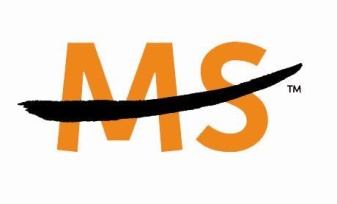 Please either register on-line at:www.mayfieldms5k.comOrPlease return registration plus payment to:Mayfield MS 5K302 Macedonia StreetMayfield, KY  42066Donations accepted.  Get an awesome t-shirt with each $15 donation!Questions? Please contact Dana Toon 270-519-6880 or Scott Toon 972-743-4698Race Entry and donation FormForm MUST be signed to participate in 5K Name ____________________________________________________ Age (day of race) _______ Sex _______ Email______________________________________________________________________________________Address____________________________________________________________________________________ City/State/Zip_______________________________________________________________________________ Phone_______________________________________ T-Shirt Size (circle one) S   M   L   XLFee _____ $20.00 (early) _____ $25.00 (September 9) 		___________ Donation Amount*** Pre-registration is strongly encouraged, guarantees t-shirt, and saves you moneyWaiver of Liability: In consideration of the acceptance of my entry, I hereby for myself, my heirs, executors and administrators do release and discharge any and all sponsors and associates of the Mayfield Multiple Sclerosis 5K Run/Walk of damages, demands or actions whatsoever in any manner arising or growing out of my participation in the event. I attest and verify that I have full knowledge of the risks involved in this event and that I am physically fit and sufficiently trained to participate.Signature________________________________________________________________________________ 